Private IndustryOccupational Requirements Survey – Revised Cognitive Elements Test Recording FormORS Schedule # «Sched»ORS Schedule # «Sched»ORS Schedule # «Sched»IDC Schedule # (ECI overlaps) «ncs_sched»IDC Schedule # (ECI overlaps) «ncs_sched»IDC Schedule # (ECI overlaps) «ncs_sched»Sample InformationSample InformationSample InformationSample InformationSample InformationSample InformationSampled Region«Sample_region»Sampled Employment«Sample_employment»Sampled Employment«Sample_employment»Sampled Ownership«Sample_ownership»Sampled Ownership«Sample_ownership»Sampled NAICS«Sample_NAICS»Collection InformationCollection InformationCollection InformationCollection InformationCollection InformationCollection InformationCollection Region«Collection_region»Reported Employment«reported_employment»Reported Employment«reported_employment»Collected Ownership«collected_ownership»Collected Ownership«collected_ownership»Collected NAICS«collected_NAICS»ORS FE«fe_first_name» «fe_last_name»ORS FE«fe_first_name» «fe_last_name»ORS FE«fe_first_name» «fe_last_name»NCS FE (ECI overlaps)«idc_first_name» «idc_last_name»NCS FE (ECI overlaps)«idc_first_name» «idc_last_name»NCS FE (ECI overlaps)«idc_first_name» «idc_last_name»Company InformationCompany InformationCompany InformationCompany InformationCompany InformationCompany InformationCompany Name«company_name»Company Name«company_name»Company Name«company_name»Company Name«company_name»Company Name«company_name»Company Name«company_name»Secondary Name«secondary_name»Secondary Name«secondary_name»Secondary Name«secondary_name»Secondary Name«secondary_name»Secondary Name«secondary_name»Secondary Name«secondary_name»Street Address«street_address»Street Address«street_address»Street Address«street_address»Street Address«street_address»Street Address«street_address»Street Address«street_address»City«city»City«city»State«state»State«state»ZIP«zip»ZIP«zip»Respondent InformationRespondent InformationRespondent InformationRespondent InformationRespondent InformationRespondent InformationRespondent Name«respondent_pre» «respondent_pre» «respondent_pre»Respondent Name«respondent_pre» «respondent_pre» «respondent_pre»Respondent Name«respondent_pre» «respondent_pre» «respondent_pre»Respondent Name«respondent_pre» «respondent_pre» «respondent_pre»Respondent Name«respondent_pre» «respondent_pre» «respondent_pre»Respondent Name«respondent_pre» «respondent_pre» «respondent_pre»Respondent Title“respondent_title”Respondent Title“respondent_title”Respondent Title“respondent_title”Respondent Title“respondent_title”Respondent Title“respondent_title”Respondent Title“respondent_title”Respondent Phone“respondent_phone”Respondent Phone“respondent_phone”Respondent Phone“respondent_phone”Respondent Phone“respondent_phone”Respondent Phone“respondent_phone”Respondent Phone“respondent_phone”Notes:Notes:Notes:Notes:Notes:Notes:First Sampled JobFirst Sampled JobJob Title«job_title_1»Quote # «Hit_number»Job Title«job_title_1»SOC «soc_code»«Full_part_time»/«Time_incentive»/«Union_nonunion»Employment «Occ_employment»Description: «job_description»Description: «job_description»Notes:Notes:Second Sampled JobSecond Sampled JobJob Title«job_title_2»Quote # «Hit_number»Job Title«job_title_2»SOC «soc_code»«Full_part_time»/«Time_incentive»/«Union_nonunion»Employment «Occ_employment»Description: «job_description»Description: «job_description»Notes:Notes:Work Review“job_title_1»“job_title_2»How frequently is work checked in the occupation?How frequently is work checked in the occupation?How frequently is work checked in the occupation?More than once per dayOnce per dayAt least once per week, but less than dailyLess than weeklyAre supervisors generally present in the same work area as workers?Yes  NoYes  NoControl of Work Pace, Workflow & Pause Control“job_title_1»“job_title_2»Which of the following most determines the pace of work? (Select one)Which of the following most determines the pace of work? (Select one)Which of the following most determines the pace of work? (Select one)Machinery, equipment, or software controls paceNumerical performance targets or quotas enforced by company determine paceOther persons determine pace (e.g., co-workers, supervisors, customers, members of public)Other external source (specify) _____________________Self-paced by worker within general performance guidelinesHow would you describe the work flow for this job? Would you say that it …How would you describe the work flow for this job? Would you say that it …How would you describe the work flow for this job? Would you say that it …Has few (if any) slack periodsHas few (if any) rush periods (or large build-ups of work)Varies, with fluctuations or rush periods (or large build-ups of work) and slow periods on a daily or weekly basisCan workers step away from their work area easily outside of scheduled breaks? (e.g., short bathroom breaks)?Yes  NoYes  NoProblem Solving“job_title_1»“job_title_2»The next question is about “problem solving” tasks that the worker does in his/her job. Think of “problem solving” as what happens when workers are faced with a new or difficult situation which requires them to think for a while about what to do next. How often is the worker responsible for solving problems that take more than 5 minutes to find a good solution?The next question is about “problem solving” tasks that the worker does in his/her job. Think of “problem solving” as what happens when workers are faced with a new or difficult situation which requires them to think for a while about what to do next. How often is the worker responsible for solving problems that take more than 5 minutes to find a good solution?The next question is about “problem solving” tasks that the worker does in his/her job. Think of “problem solving” as what happens when workers are faced with a new or difficult situation which requires them to think for a while about what to do next. How often is the worker responsible for solving problems that take more than 5 minutes to find a good solution?More than once per dayOnce per dayAt least once per week, but not every dayLess than weekly, but at least once per monthLess than monthly, including neverPersonal Contacts“job_title_1»“job_title_2»How often does this occupation require verbal, work-related interactions?How often does this occupation require verbal, work-related interactions?How often does this occupation require verbal, work-related interactions?Constantly, every few minutesMore than once per hour, but not constantlyMore than once per day, but not more than once per hourNo more than once per day, including never What level of “people skills” does this job require?What level of “people skills” does this job require?What level of “people skills” does this job require?Minimal/basicMore than basicChecklist“job_title_1»“job_title_2»Are workers in this occupation…Are workers in this occupation…Are workers in this occupation…Required to work with the general public?Yes  NoYes  NoRequired to work around crowds?Yes  NoYes  NoRequired to supervise others as part of job?Yes  NoYes  NoPermitted to work from home or telework?Yes  NoYes  NoRequired to work outside?Yes  NoYes  No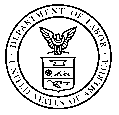 